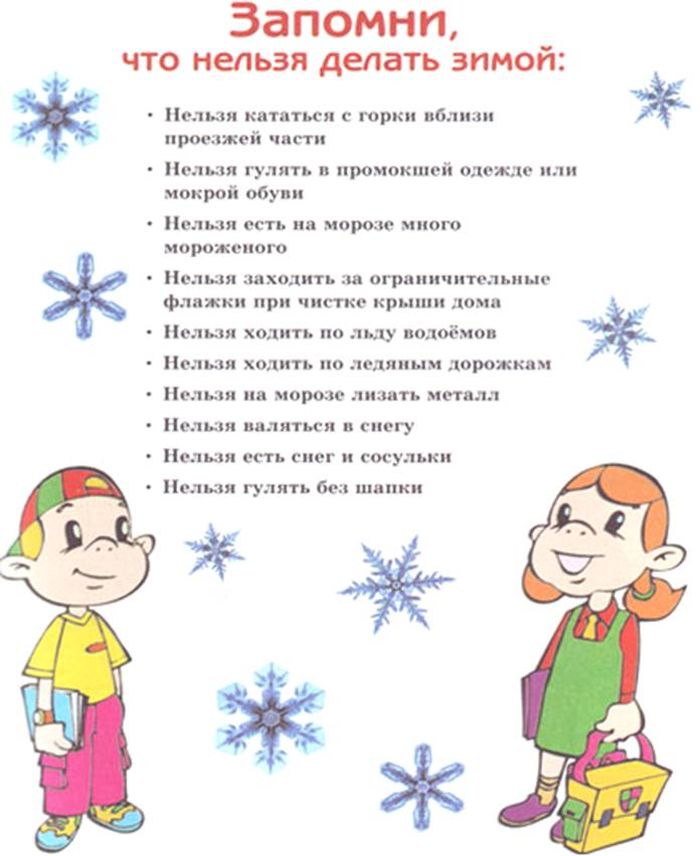 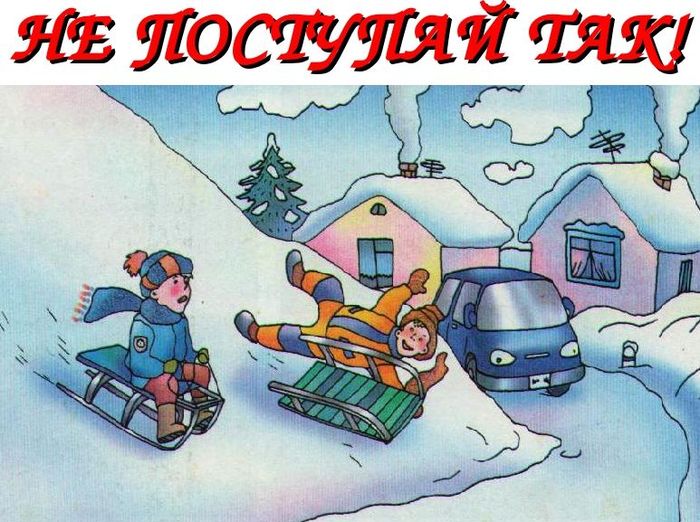 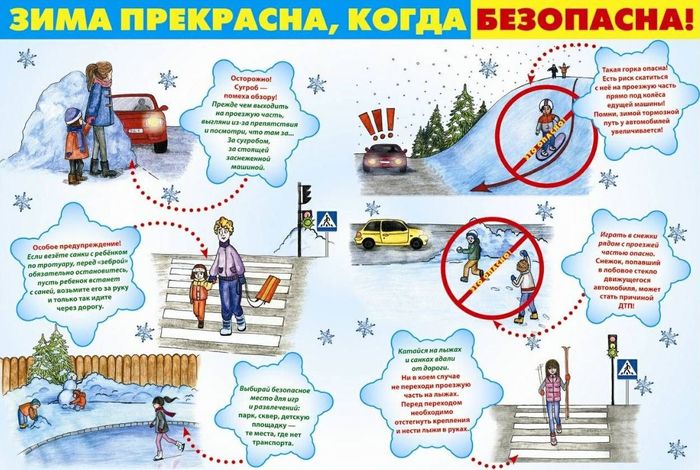 Соблюдение правил безопасности может спасти жизнь!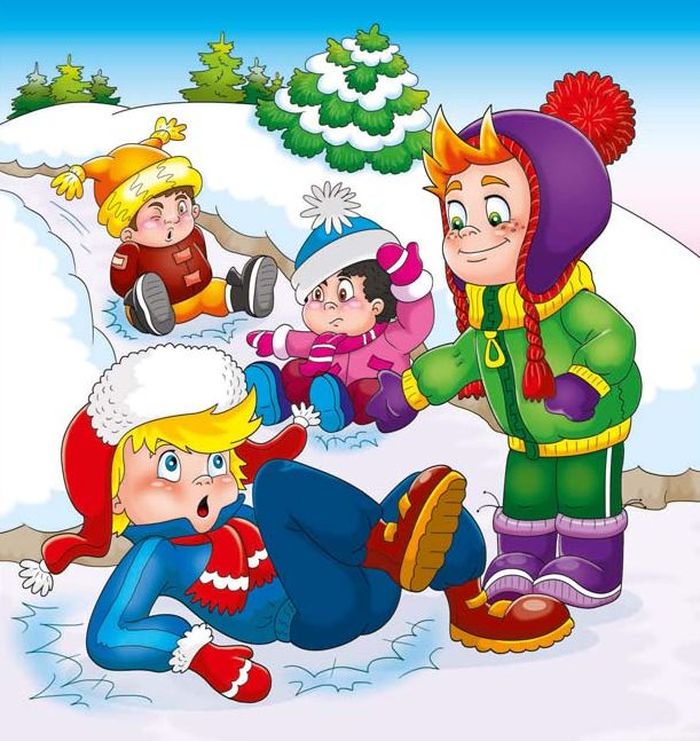 Наглядный материал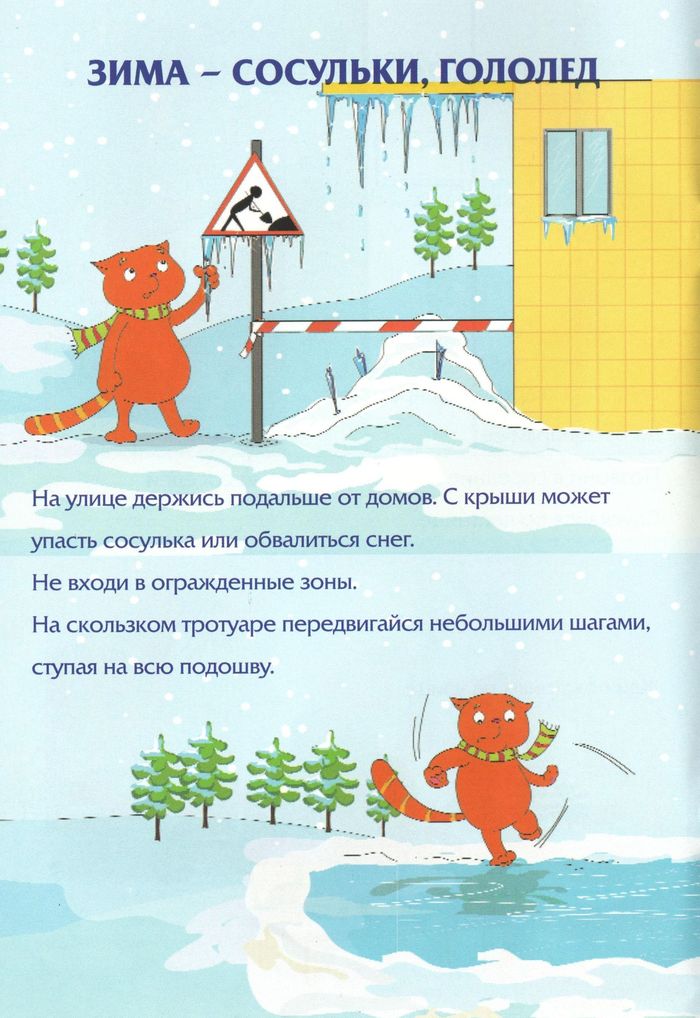 Осторожнее со льдом!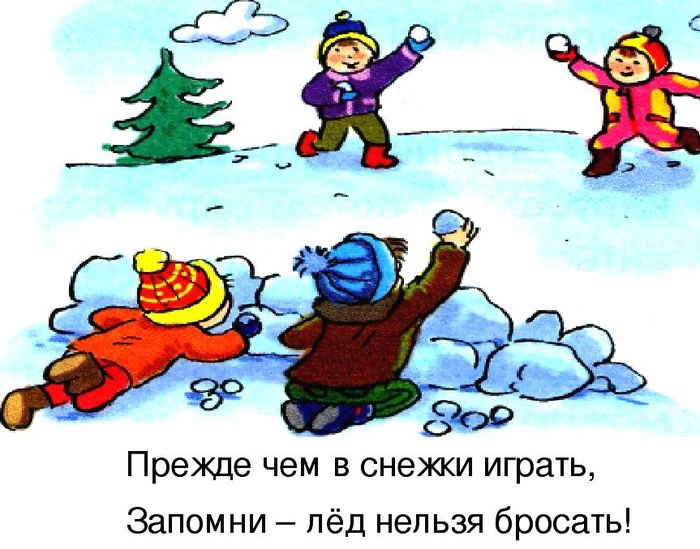 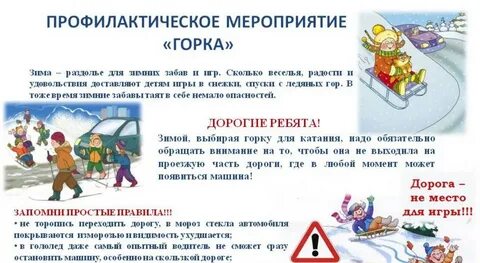 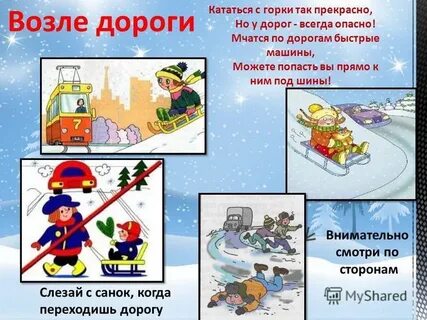 